Mufti DayFriday 16 November 2018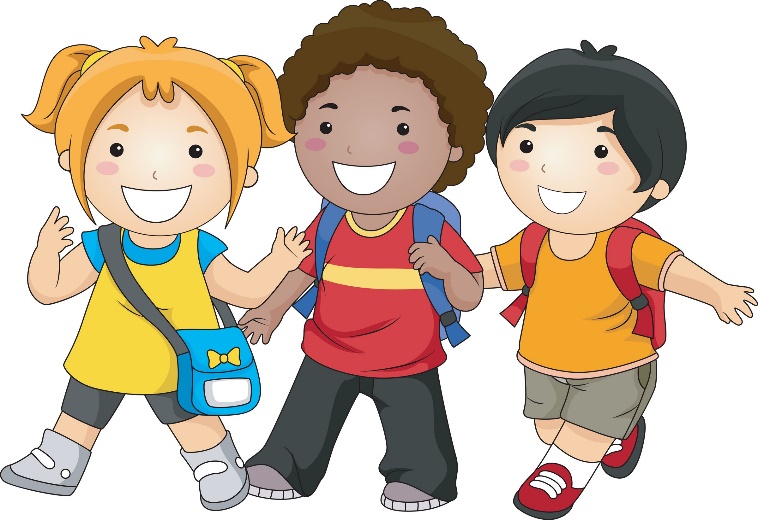 Come to school in your choice of sun safe clothing and bring along a gold coin donation to help fundraise for the Twilight Fair.When is the Twilight Fair?Saturday 17 November 20183:30pm-7:30pmThere will be rides, stalls, multicultural food, entertainment and lots more.